Name ______________________________	Date ____________________	Period __________Calculating Density TwoWhat is the mass displayed on each of the triple beam balances below? Write your answer (including units) in the box to the right of the picture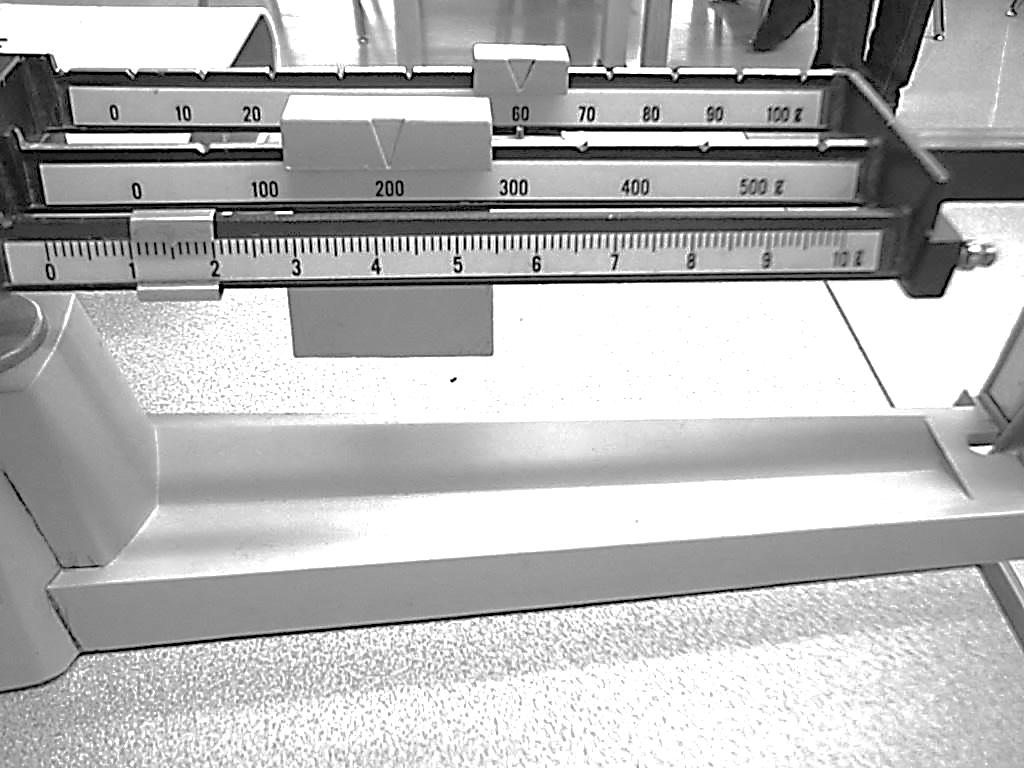 1.2.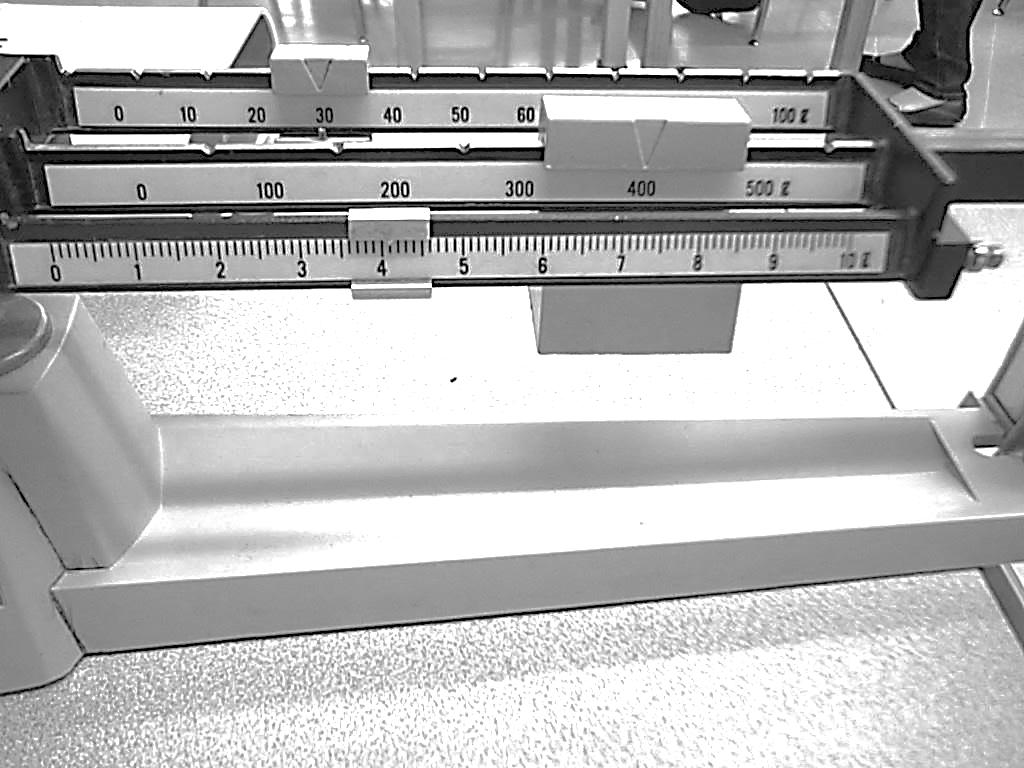 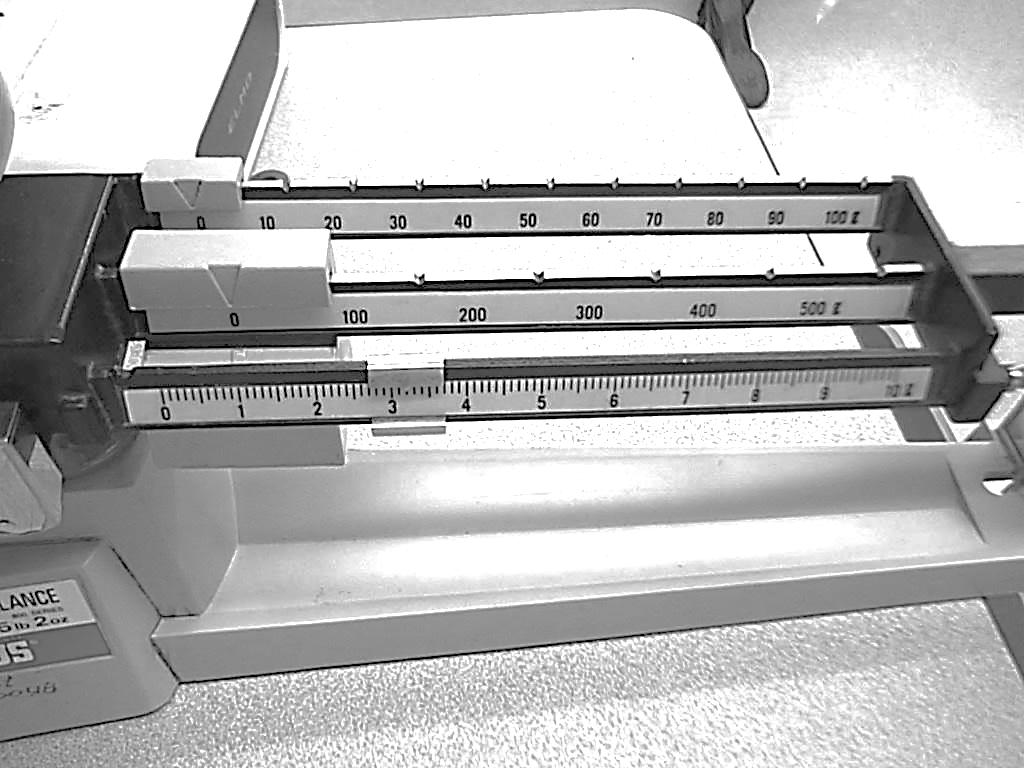 3.What is the volume displayed on each of the graduated cylinders below? Write your answer (including units) in the box below each picture.4.	5.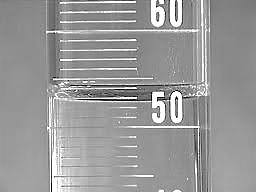 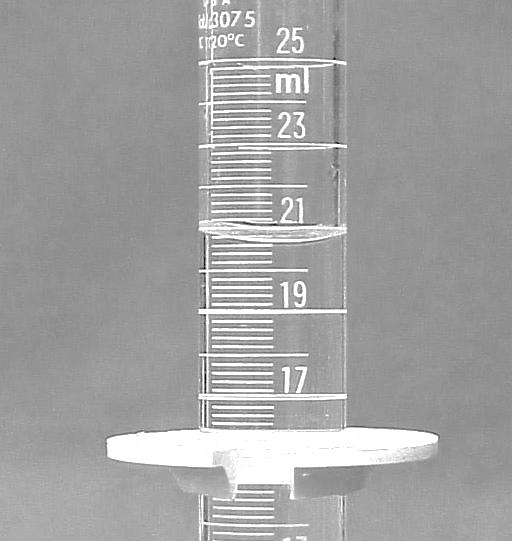 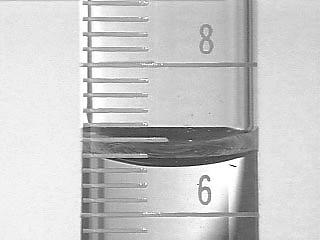 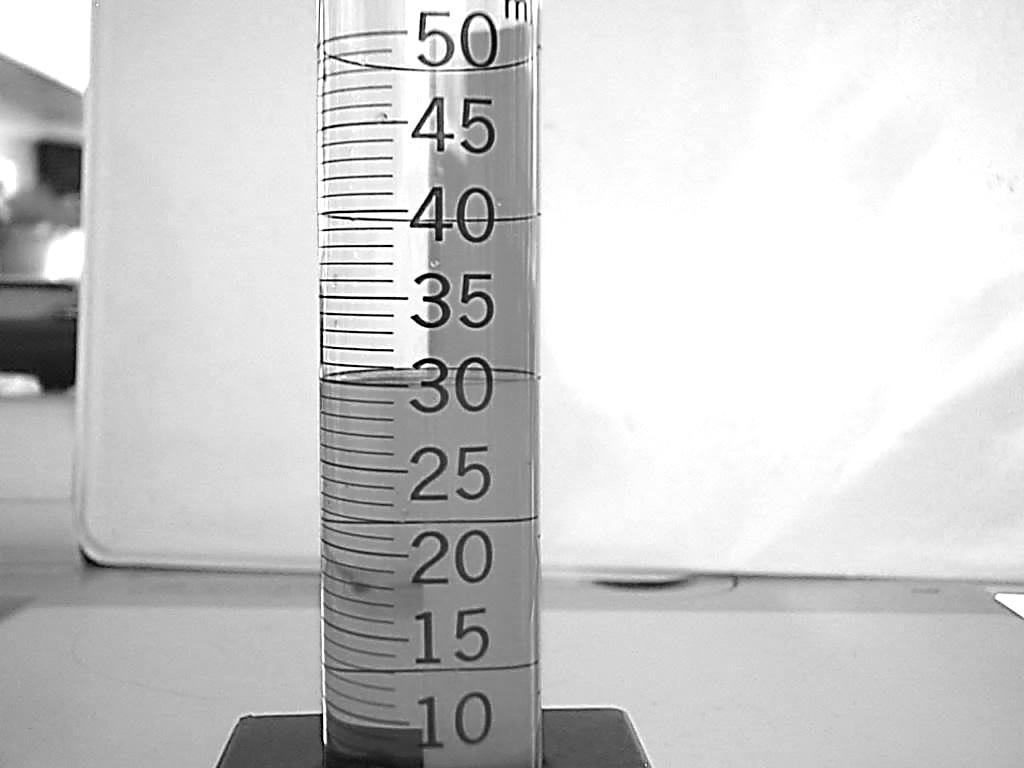 6.	7. Use the measurements shown in the pictures to answer the questions. Be sure to include units.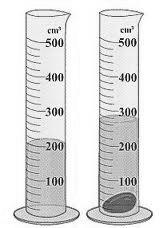 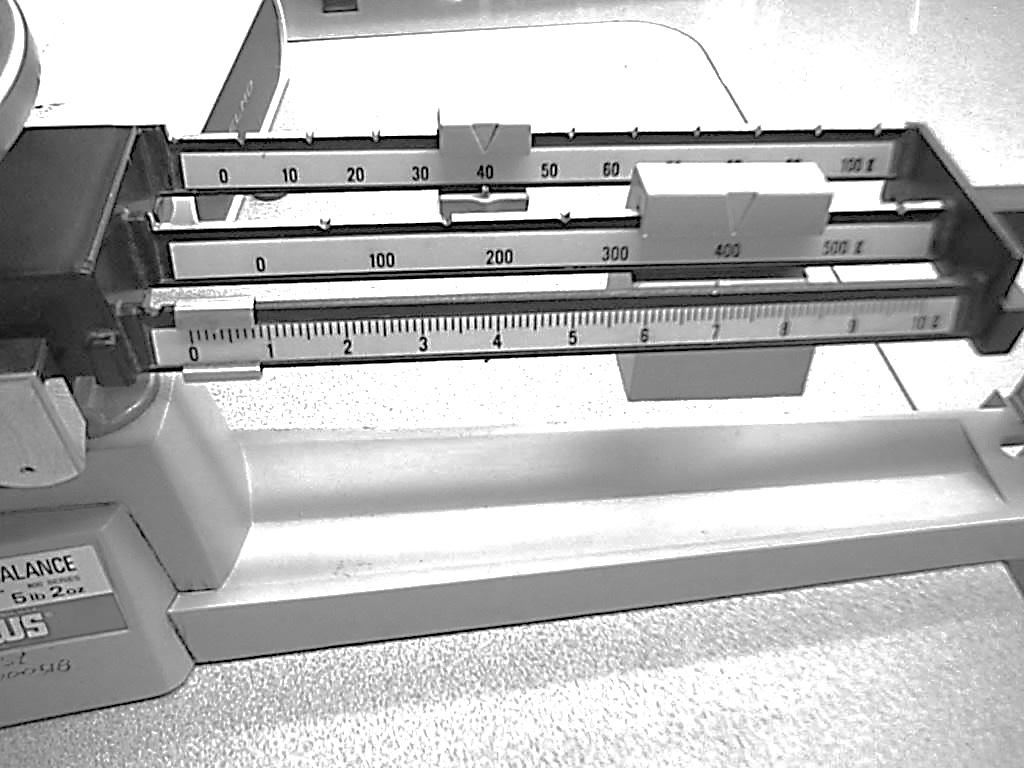 8. What is the volume of the rock in the picture above? ______________________9. What is the mass of the rock in the picture above?________________________10. What is the density of the rock in the picture above? _____________________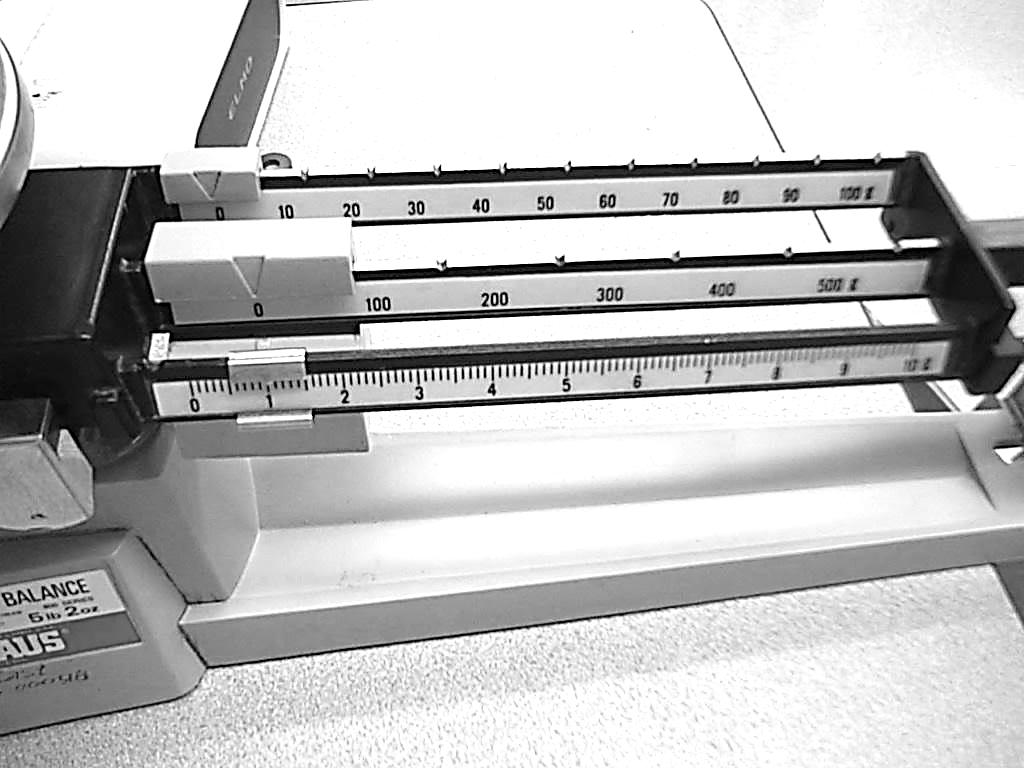 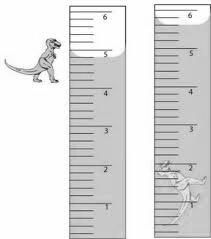 11. What is the volume of the dinosaur figurine in the picture above? ______________________12. What is the mass of the dinosaur figurine in the picture above?________________________13. What is the density of the dinosaur figurine in the picture above? _____________________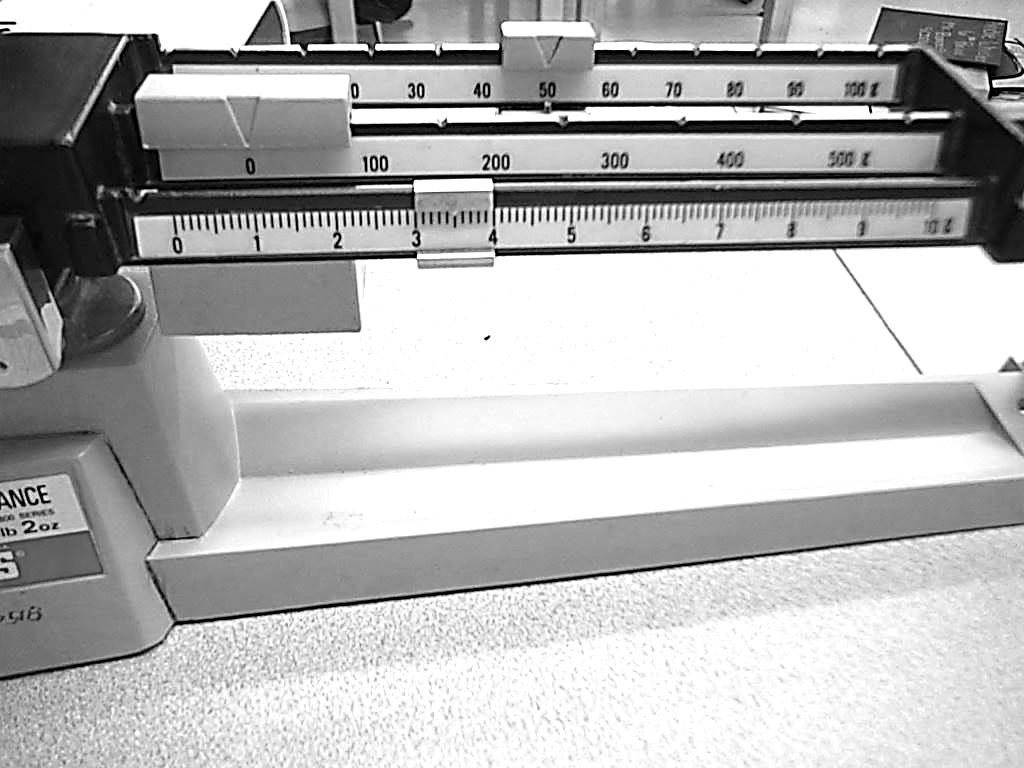 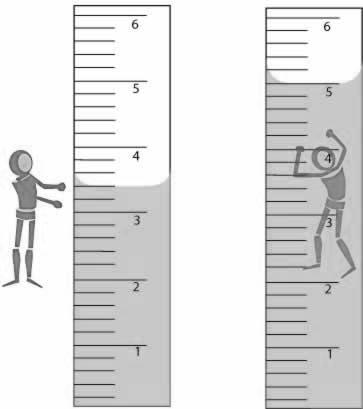 14. What is the volume of the figurine in the picture above? ______________________15. What is the mass of the figurine in the picture above?________________________16. What is the density of the figurine in the picture above? _____________________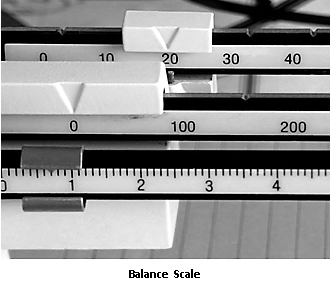 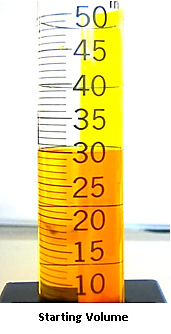 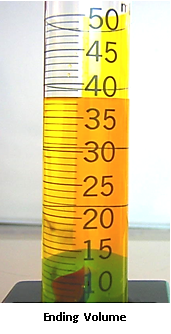 17. What is the volume of the marble in the picture above? ______________________18. What is the mass of the marble in the picture above?________________________19. What is the density of the marble in the picture above? ______________________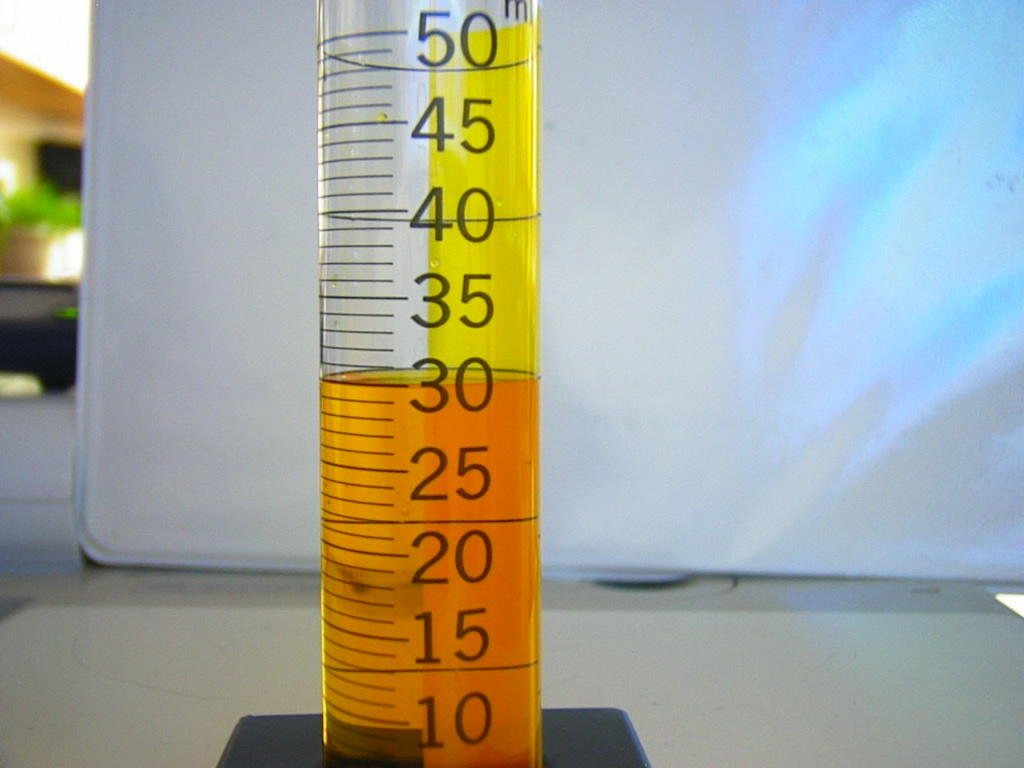 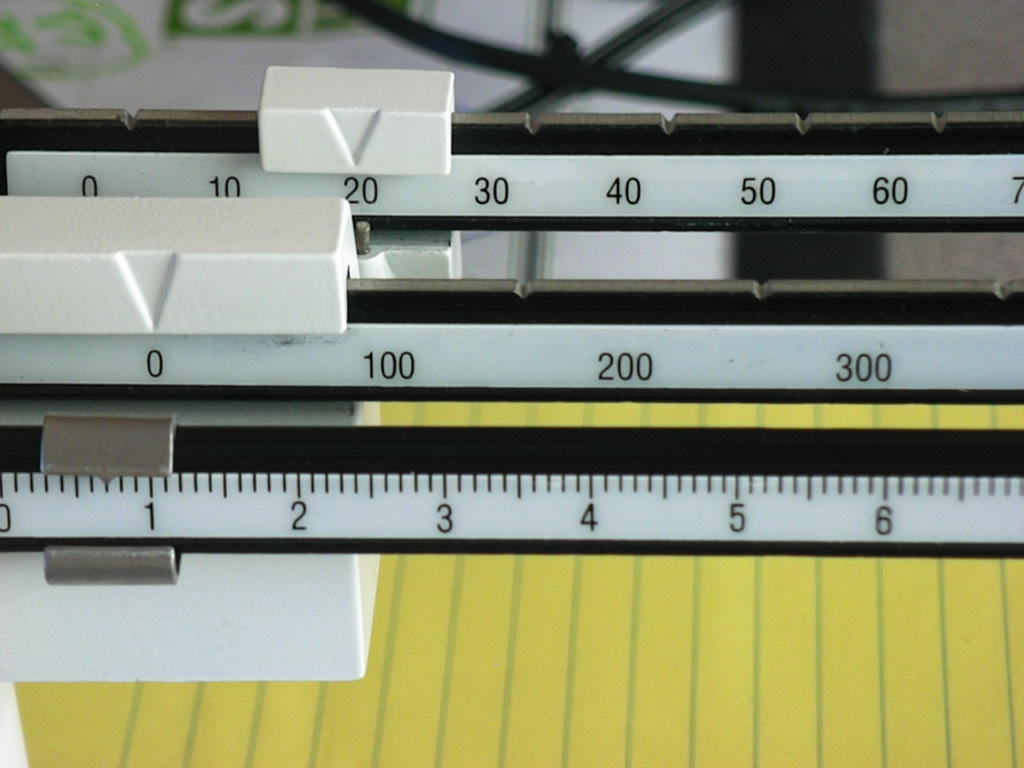 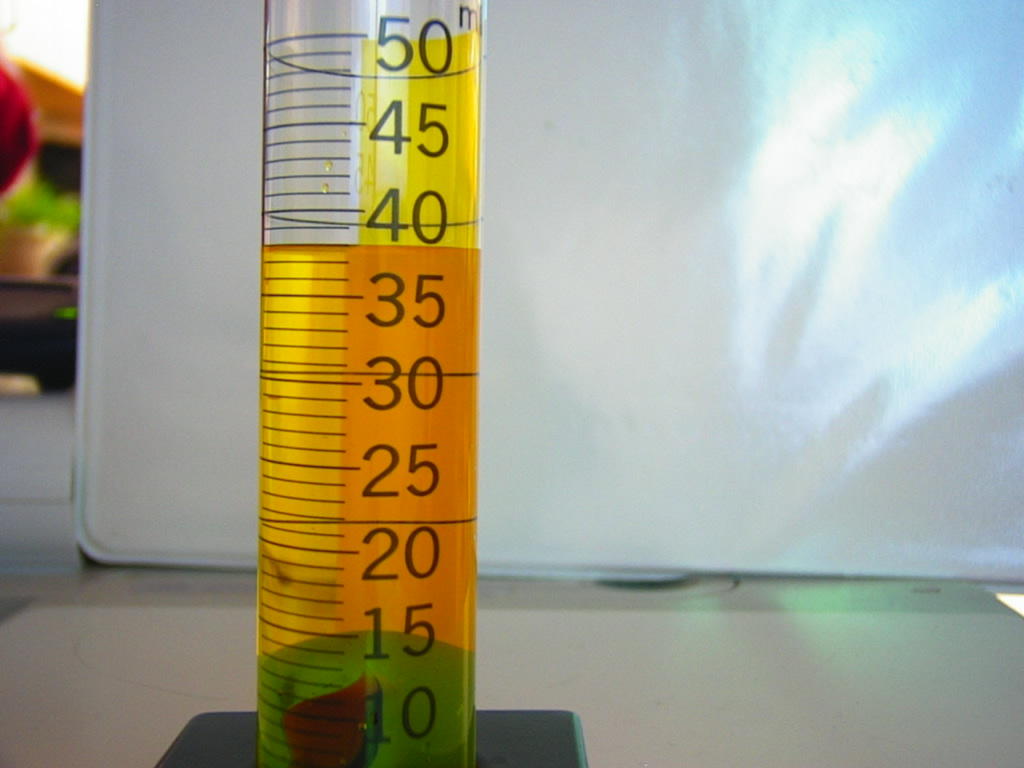 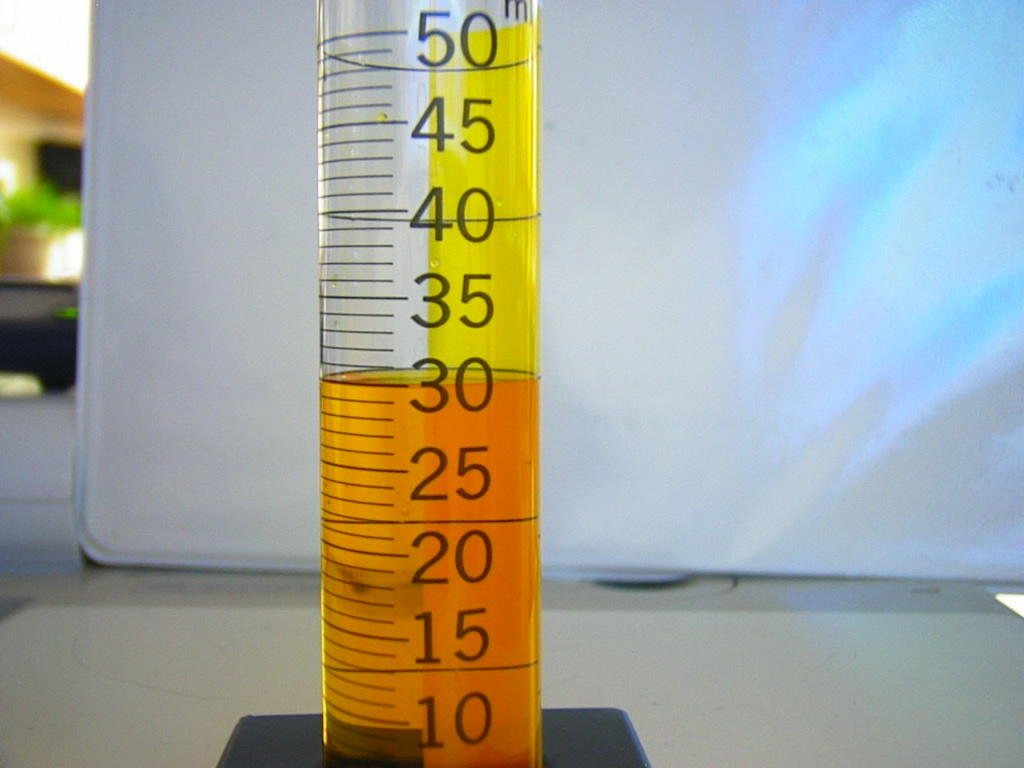 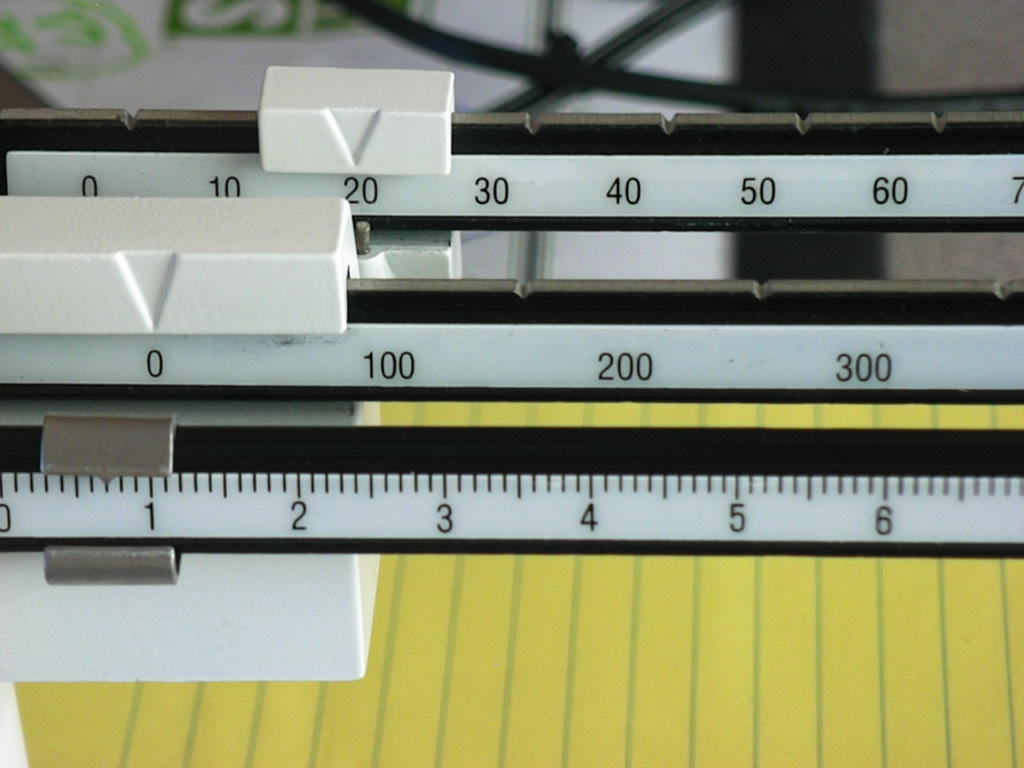 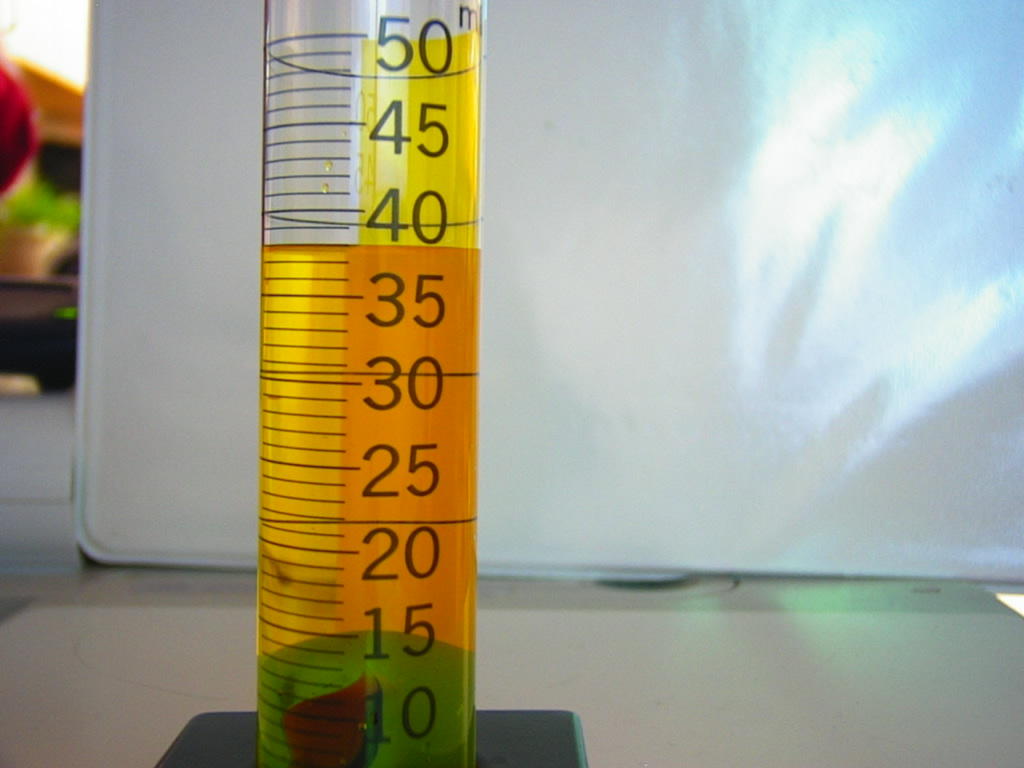 